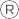 SCÉIM SCOLÁIREACHTAĺ SLÁINTE OPTUM 2021Teistiméireacht (faoi rún)Ainm an Iarratasóra   	Cuir tic nó cross i ngach bosca le do thoil:-Dearbhaím go bhfuil an tIarratasóir ag freastal ar mheánscoil i gContae Thír Chonaill le 2 bhliain anuasDearbhaím go ndéanfaidh an tIarratasóir scrúdaithe agus/nó measúnúaithe na hArdteiste don chéad uair i Mí an Mheithimh, 2021Dearbhaím nach gá don iarratasóir táillí scrúdaithe na hArdteiste a íoc(Déan cinnte go bhfuil cead tugtha san fhoirm iarratais roimh ré)Dearbhaím gur bhain an tIarratasóir na torthaí acadúla amach mar atá leagtha síos sa Ráiteas Pearsanta- Cuid a 1Chomh fada agus is eol dom dearbhaím na sonraí atá sa Ráiteas Pearsanta- Cuid a 2Tabhair measúnú ar cháilíochtaí pearsanta a dhéanfadh an tIarratasóir fóirsteanach don ScoláireachtDearbhaím go bhfuil an t-eolas atá leagtha amach sa Teistiméireacht seo ceartSíniú an Phríomhoide 	Dáta   	Ainm an Phríomhoide 	Ainm na Scoile   	Seoladh ríomhphoist	 	Uimhir (Guthán Póca)    	Cuir scannadh den teistiméireacht mar ríomhphoist díreach chuig nodlaig.brolly@optum.com Ag Cothú Fórsa Saothair an Lae amárach Todhchaí Slán